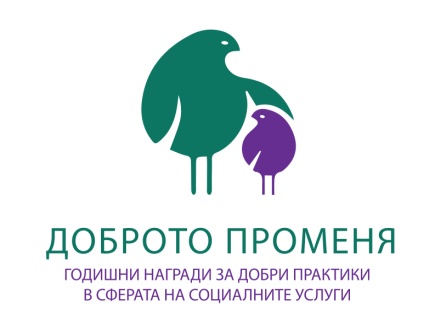 Годишни награди ДОБРИ ПРАКТИКИ В СФЕРАТА НА СОЦИАЛНИТЕ УСЛУГИ на Столична община 2018ФОРМУЛЯРНОМИНИРАНЕ ЗА ДОБРОВОЛческа кауза на ГОДИНАТАИнформация за номинираната доброволческа каузаДве имена на доброволеца/ наименование на организацията/ две имена на членовете на неформалната група от доброволци* (попълва се само приложимото)Контакти на доброволеца, на организацията или на членовете на неформалната група от доброволци * (имейл и телефон за обратна връзка, а за организацията или групата – и две имена на представителя на организацията или групата) Мотивация* (Моля, обяснете защо според Вас номинираната кауза в лицето съответно на доброволците от организация или неформална група заслужават да бъдат отличени за доброволческа кауза на годината. В мотивите си посочете с какво конкретно доброволецът, съответно доброволците са допринесли за ефективността или развитието на социалната услуга и как са възприемани от потребителите на тази услуга.Може да подкрепите номинацията с линкове към публикации или други материали в интернет, както и със снимкови или видео материали към настоящия формуляр. Максимален брой думи – 500)Информация за номиниращия Вашите имена* (собствено и фамилно)Контакти* (имейл и телефон за обратна връзка)Благодарим Ви!Условия за номиниранеВсеки може да номинира за човек, организация или група от хора, които през 2018 г. със своя доброволен труд са подкрепяли каузи на социални услуги на територията на Столична община. За целта следва да попълните настоящия формуляр за номинация и да го изпратите на имейл: awards@sofia.bg в срок до полунощ на 30 ноември 2018 г., включително. Номинации, получени след тази дата, няма да бъдат разглеждани от журито.Преди да изпратите номинация, моля запознайте се с критериите. Само номинации, които отговарят на критериите, ще бъдат вземани под внимание от журито. Всеки може да номинира повече от една социална услуга. Полетата, маркирани със * по-долу, са задължителни. Доброволно предоставените лични данни в настоящия формуляр ще бъдат съхранявани и обработвани от Столична община за целите на организиране и провеждане на Годишните награди за добри практики в сферата на социалните услуги на Столична община за 2018 г. и при спазване на правилата за поверителност на информацията на Столична община.Критерии за номиниране:За доброволческа кауза на годината може да бъде номинирана организация, неформална група от доброволци или човек, които през 2018 г. със своя доброволен труд, еднократно или системно, са подкрепяли дейността и каузите на социална(и) услуга(и), предоставяна(и) на територията на Столична община и са допринесли за повишаване на доброволческата култура. Доброволческата подкрепа може да се изразява в различни дейности: предоставяне на подкрепа на определен потребител, на група или на всички потребители в услугата; оказване на съдействие в ежедневните административни дейности на социална услуга, съдействие при организирането на конкретни инициативи, обучения и други.  